Klasa 1a, matematyka, 31.03.2020.Roman TuckiTemat:Przekształcanie wykresu przez symetrię względem osi OYCel: Zapoznanie się z informacjami dotyczącymi wykonywania wykresów symetrycznych względem osi OY.Moi Drodzy, proszę w zeszytach zapisać temat dzisiejszej lekcji i po zapoznaniu się z zaprezentowanym materiałem wykonać pracę pisemną. Waszym zadaniem będzie wykonanie zadania 1, podpunkt  b i c.Podpunkt „a” prezentuję poniżej.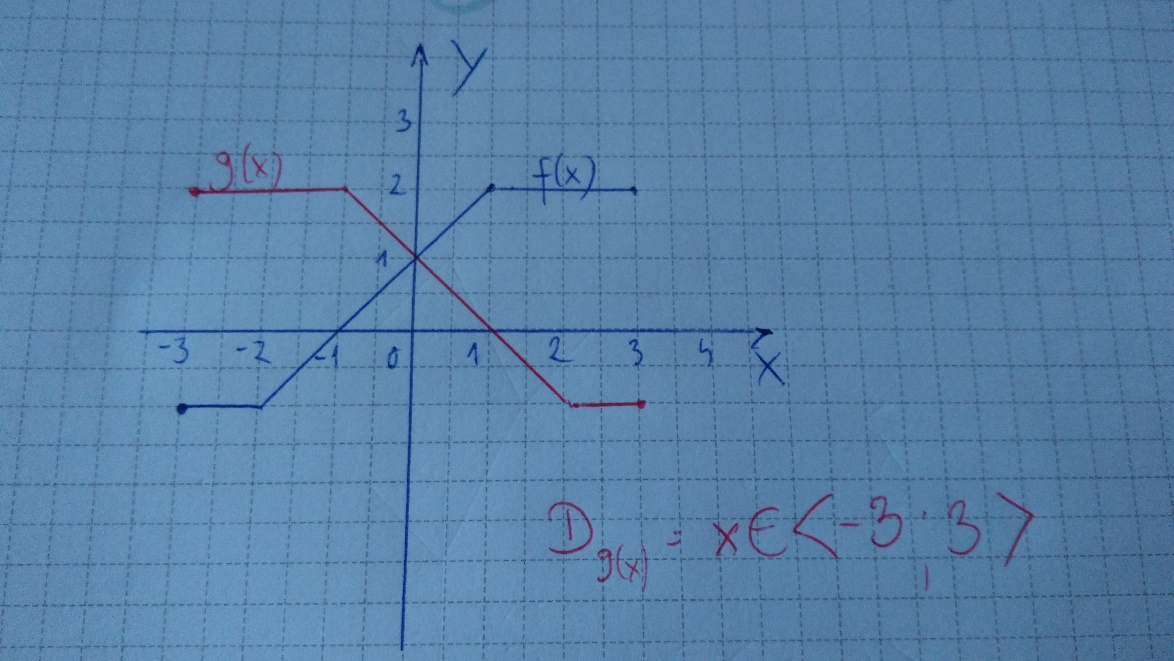 Pracę pisemną (zdjęcia z zeszytu jako załącznik)  należy wysłać do dnia 03.04.2020. na adres mailowy: romantucki@szkolaprywatna-bialogard.plW tytule wiadomości proszę o wpisanie imienia i nazwiska oraz klasę.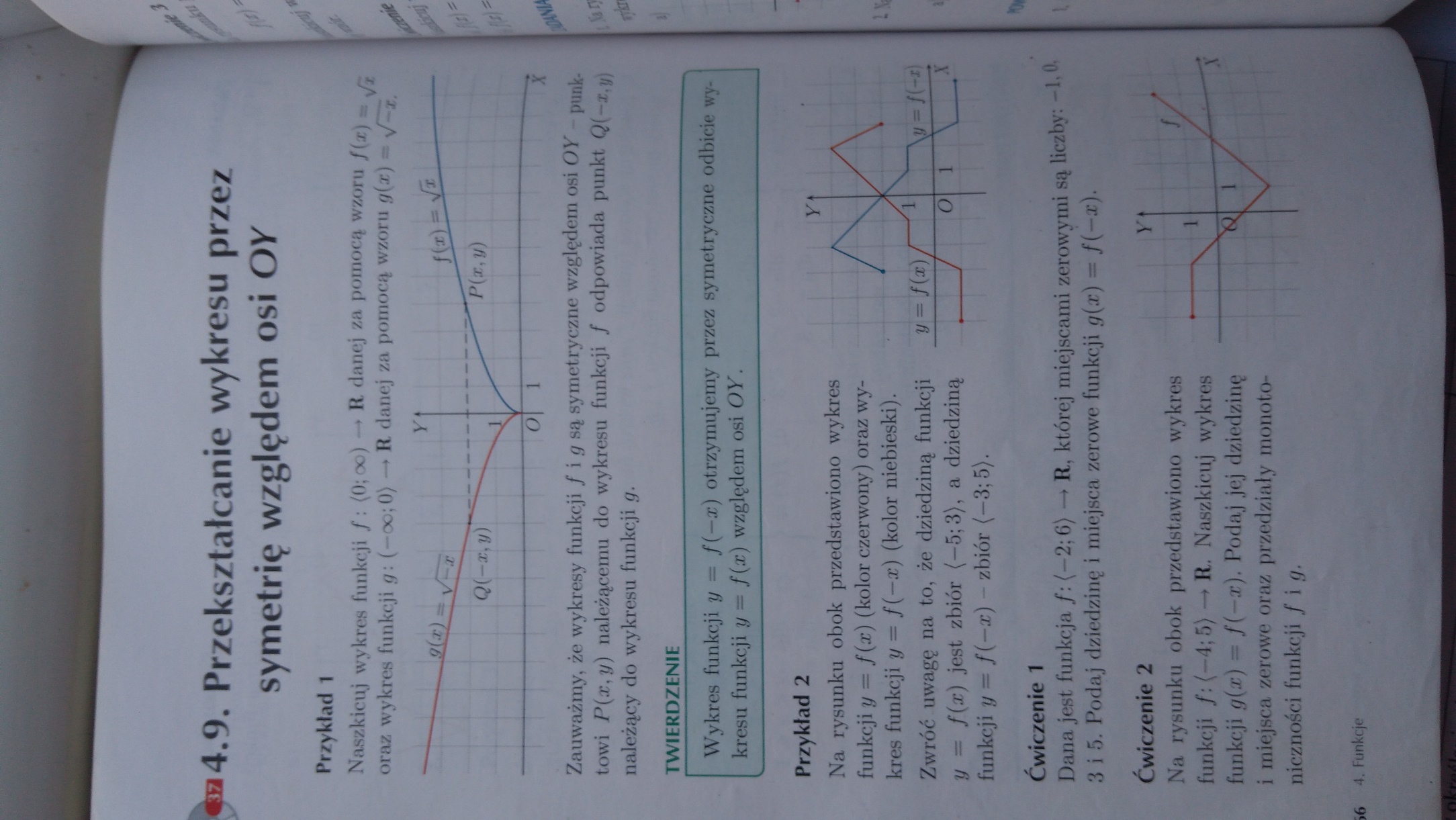 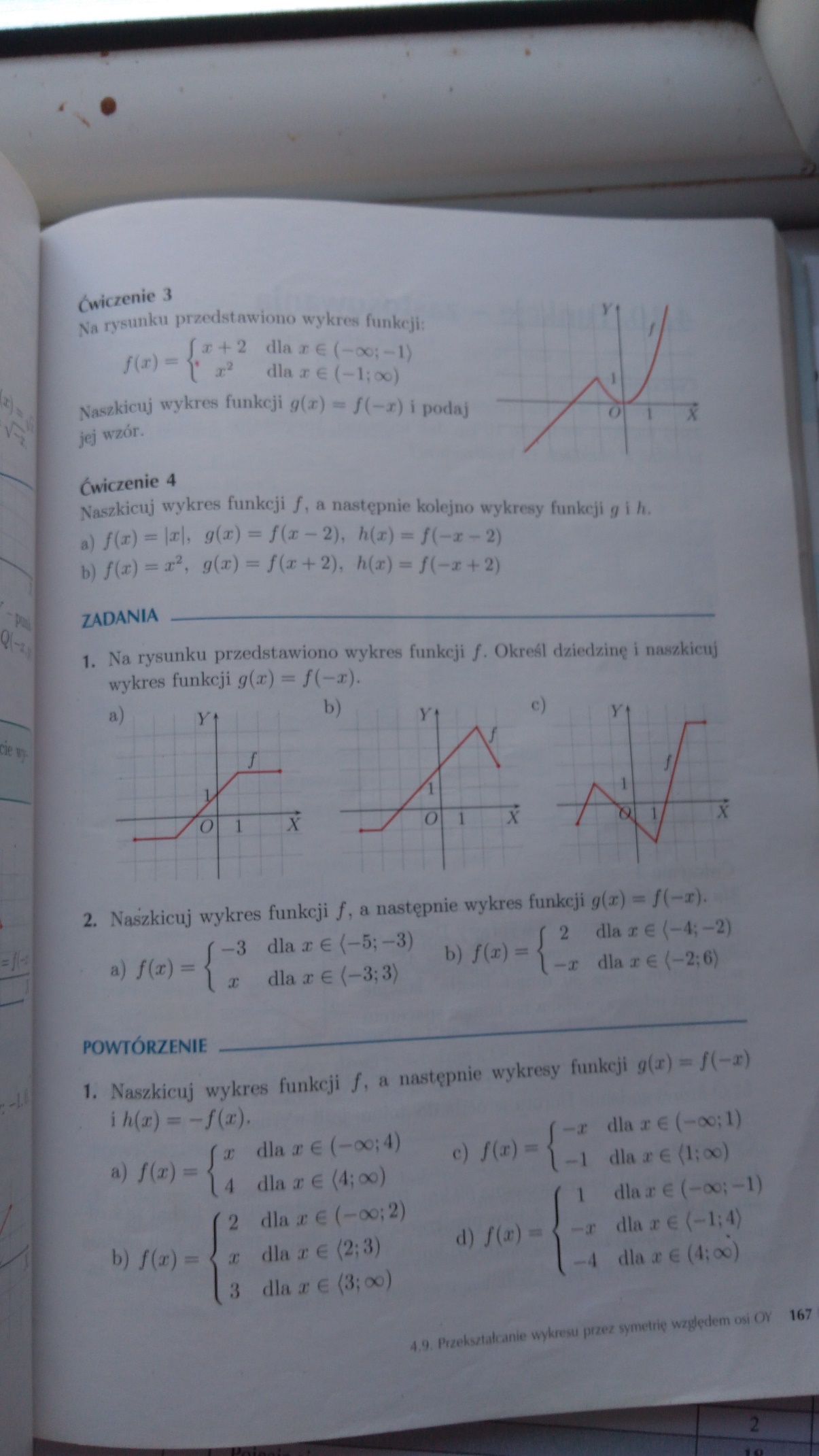 